Épreuve d’admissibilité « Épreuve écrite disciplinaire »Définition de l’épreuveL'épreuve a pour but de vérifier que le candidat est capable, à partir de l'exploitation d'un dossier technique remis par le jury, de mobiliser ses connaissances scientifiques et technologiques pour analyser et résoudre un problème technique caractéristique de la section et option du concours.Durée : cinq heures. Coefficient 2L'épreuve est notée sur 20. Une note globale égale ou inférieure à 5 est éliminatoire.SujetLe sujet est disponible en téléchargement sur le site du ministère à l’adresse :https://media.devenirenseignant.gouv.fr/file/caplp_externe/20/4/s2022_caplp_externe_genie_mecanique_mvmaec_1_1425204.pdfLe sujet traite d’une Renault Zoé ainsi que la borne de charge dont un lycée vient d’être doté pour la formation des élèves.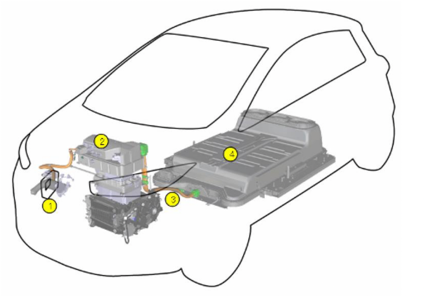 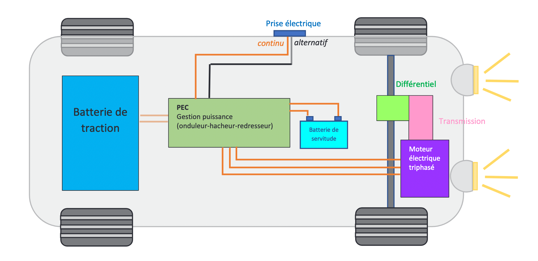 Éléments de correctionQuestion 1CO2- Méthane-Ozone- Hexafluorure-Protoxyde d’azoteQuestion 2C’est de la quantité de rayonnement solaire réfléchie par la surface terrestreQuestion 3Présent à moins de 1%, sa rareté est trompeuse car c’est celui qui contribue le plus à l’effet de serre, après la vapeur. Sa faible présence est largement compensée par son efficacité à intercepter les infrarouges, c’est-à-dire à garder la chaleur renvoyée par la surface dans l’atmosphère.Ce qui a pour conséquence directe le réchauffement climatique.Question 4 Question 5mess = 8×C+18×Hmess = 8×12+18×1 = 114 g·mol-1Question 6mco2 = 8×C+8×O×2 = 96+256 = 352 g·mol-1mco2 = 8×12+8×16×2=96+256 = 352 g·mol-1Question 7masse volumique de l’essence est de 703 g·l-1Soit  pour chaque litre d’essence consommé 6,16×352 = 2170,48 g de CO2 soit 2,17 kg.Question 8 masse C02=5×1500×2,17= 16 275 kg = 16,2 tonnesQuestion 9Question 10Malgré une consommation de CO2 plus importante à la fabrication, le véhicule électrique sur la globalité rejette moins de CO2.Question 1145×0,703×42,5 = 1 344 487 500 J=1 344,5 MJQuestion 12326×126 = 41 076 Wh = 41 076×3600 = 147 873 600 J = 147,8 MJQuestion 13 Question 14       ou     Question 15 Véhicule thermique : Véhicule électrique : On voit que le véhicule électrique a une consommation énergétique bien plus intéressante, on consomme 3 fois moins que le véhicule thermique. Son inconvénient est l’autonomie car pour une même quantité d’énergie, la masse transportée de l’énergie électrique est plus importante que celle de l’énergie fossile.Question 16/ : NA+NB-P=0En A : =   · Question 17  et TA=m·a    Question 18μmax= 0,8Question 19Question 20Question 21Le véhicule accélère presque 2 fois moins vite que ce qui est admissible par le pneumatique.Question 22Question 23AN : Question 24 = 245 N·mQuestion 25Pour avoir l’accélération maximum sur le plat, il faudrait un couple moteur de 245 N·m or le couple maxi fourni par le moteur électrique est de 220 N·m.Question 26Moteur thermique :Couple 135 N·m à 2500 tr·min-1 et puissance 66 kW à 5200 tr·min-1Moteur électrique :Couple 220 N·m de 300 à 3000 tr·min-1 et puissance 65 kW de 3000 à 11 000 tr·min-1Question 27On constate que le couple est maxi et constant jusqu’au régime de 3000 tr·min-1 et à partir de ce régime, c’est la puissance qui devient maximum et constante. Le moteur peut toujours être au maximum de ses capacités. De plus, en roulage, il n’y a pas de perte de temps dans les changements de rapports.Le moteur thermique a quant à lui, un couple maxi à un régime et une puissance maxi à un autre, et l’utilisateur utilise au mieux la plage de régime mais n’est pas aussi performant. Question 2890 km·h-1 = 25 m·s-1Rtotal = P×Kr avec Kr=0,005+0,00422+0,00023825=0,00945825Rtotal=Kr×1470=13,9 daNQuestion 29Question 30Question 31Question 3212 V : tension nominale60 Ah : capacité de la batterie620 A : Intensité de démarrage à froid (la batterie doit être capable de fournir un courant de 620 A pendant 20 secondes à une température de -18 °C)Question 33Question 34Question 35Energie : 41 kW·hTension : 360 VQuestion 36Tension : Capacité : Question 37Série : 7,5 V et 56,9 A·hDérivation : 3,75 V et 113,8 A·hQuestion 38La durée de vie de la cellule dépend de sa tension, si celle-ci-est trop faible ou trop haute, la cellule est dégradée. Question 39Question 40avec  mm²Question 41Question 42Pour une même section de passage de courant, le refroidissement est plus important dans ce cas, environ 1,5 fois plus.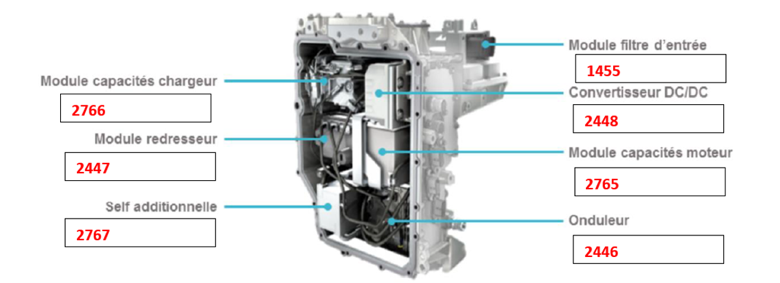 Question 43Question 44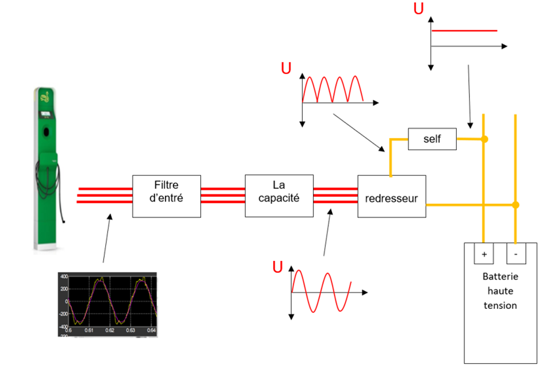 Question 45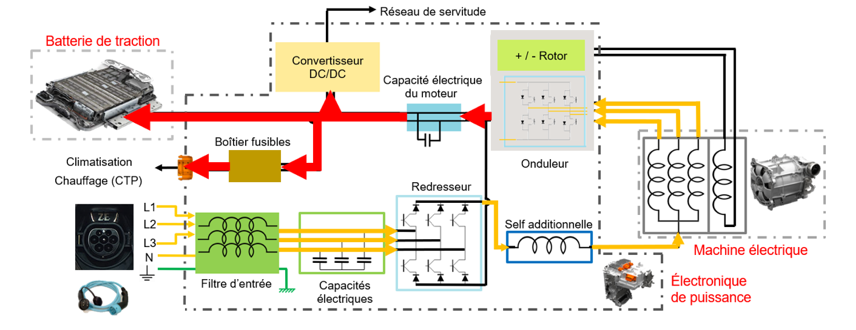 Question 46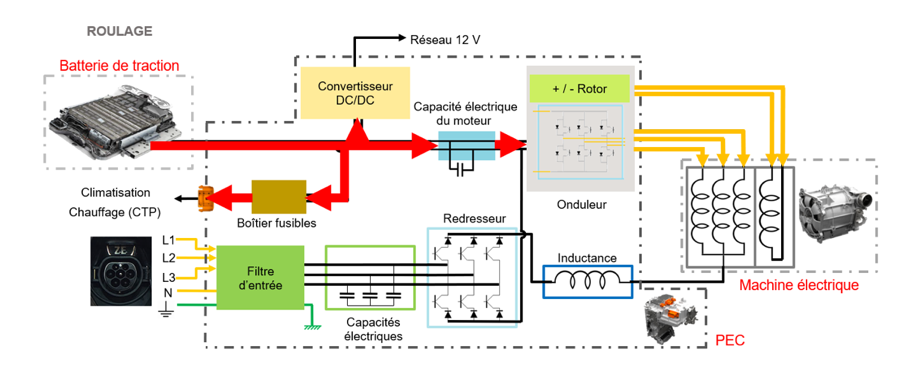 Question 47Batterie de traction, PEC, moteur électrique triphasé.Question 48Moteur électrique triphasé, boite de transmission-différentiel, arbre de transmissions, roues.Question 49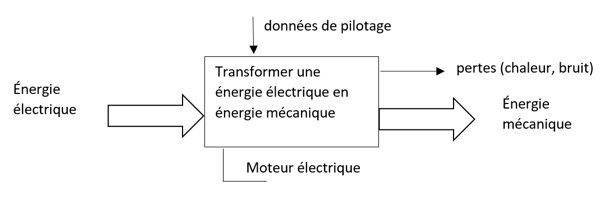 Question 50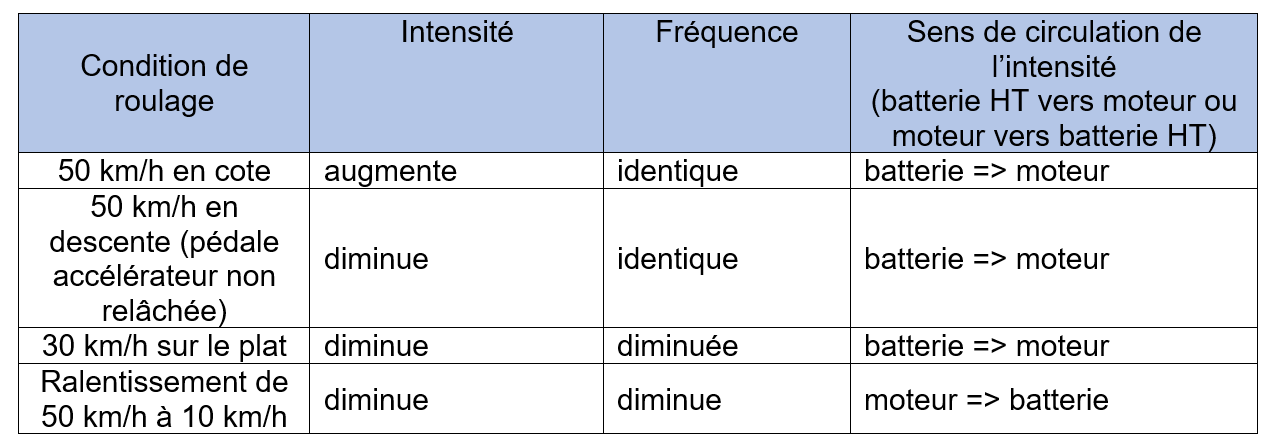 Question 51Question 52110 km·h-1 = 30,55 m·s-1La roue tourne donc à Le moteur tourne à Soit Question 53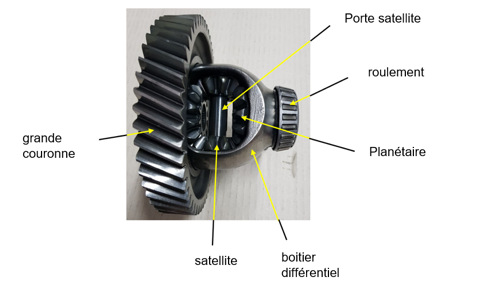 Question 54Le différentiel compense une différence de vitesse de rotation entre les roues motrices lorsque celles-ci ont des distances différentes à parcourir (creux et bosses en ligne droite, différence de pression de gonflage, virage…).Question 55Question 56Roulement à rouleaux coniques à 1 rangée.Montage en X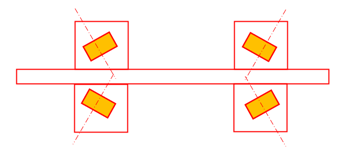 Question 57Il y a une effort axial dû à la denture hélicoïdale, il faut donc compenser cet effort axial.Question 58 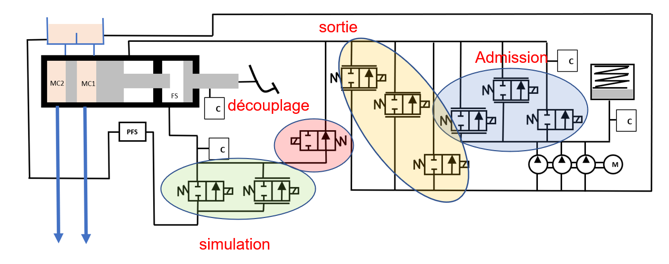 Question 59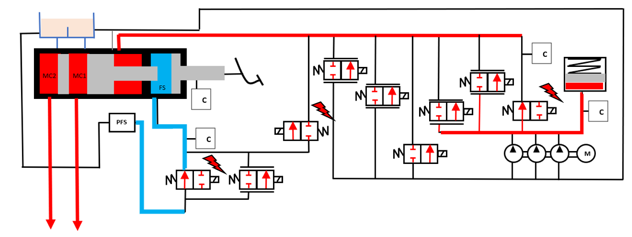 Question 60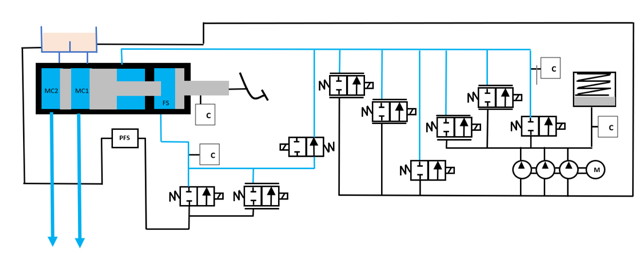 Question 61Il y a un effort axial dû à la denture hélicoïdale, il faut donc compenser cet effort axial.Question 62à 7 km·h-1, la stratégie est d’arrêter le freinage régénératif, pour la gestion de frein de freinage en hydraulique. C’est plus agréable pour le conducteur et plus facile à gérer en hydraulique.Question 63La vitesse des roues sur un banc de freinage n’excède pas les 5 km·h-1 ce qui permet de valider le freinage uniquement sur la partie hydraulique.Question 64Question 65I=0 Ampère puisque le circuit est ouvert. Va=12 Volts le circuit est sans chargeQuestion 66Dans un circuit en série, l’intensité est identique en tous points.Donc = 8,9187 V= 8,92 VQuestion 671er cas : Dans un circuit en série, l’intensité est identique en tous points.Donc AN : 2ème cas : Va = -12 Volts, le circuit est ouvert.Question 681er cas : En parallèle tension Va.2ème cas : Le circuit ouvert état A ou état C donc (Vg = -12V) = -12voltsVa = -12 Volts, le circuit est ouvert.Question 69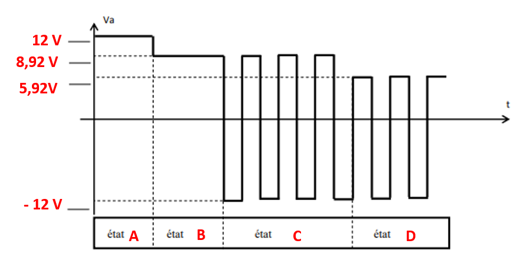 Question 70Le véhicule est prêt à charger.Question 71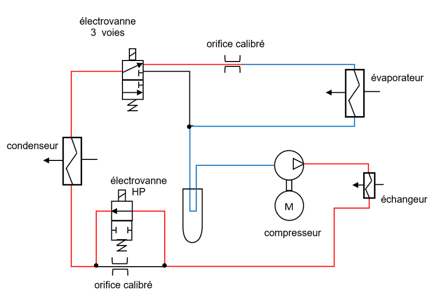 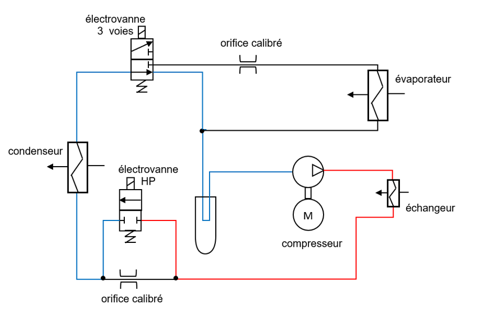 Question 72Celle-ci est positionnée sur le circuit basse pression contrairement à un montage conventionnel.Question 73 et 74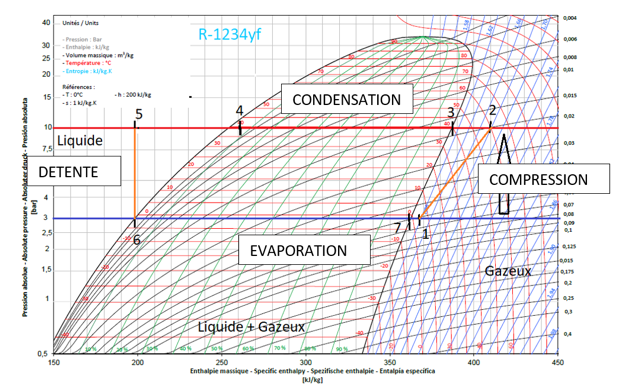 Question 75Question 76Question 77Question 78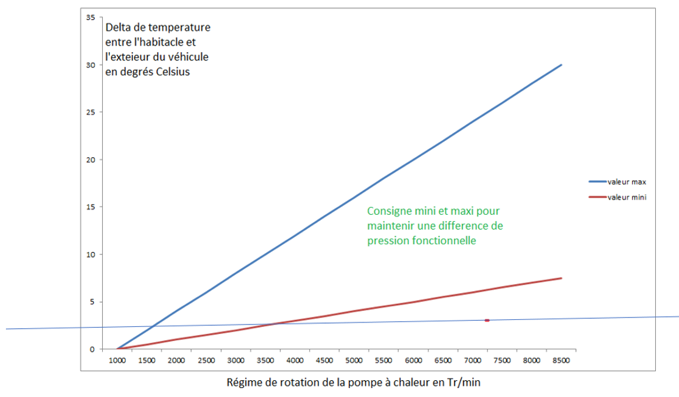 La pompe à chaleur tourne plus vite que la valeur de consigne dans les conditions de température définie.Question 79La pompe à chaleur n’est pas en cause dans un premier temps car elle tourne plus vite que la consigne alors qu’elle consomme moins de puissance.Question 80Manque de fluide frigorigèneDéfaut de l’ajustageFuite interne pompe à chaleur